Monday 1st June 2020 – EnglishSPaGSpellings – Suffix lyhappily - __________________________________________________________________angrily - ___________________________________________________________________gently - ___________________________________________________________________simply - ___________________________________________________________________humbly - __________________________________________________________________nobly - ____________________________________________________________________frantically   - ______________________________________________________________dramatically  - ____________________________________________________________Look up the meaning of each of these words in a dictionary so you understand what each word means. 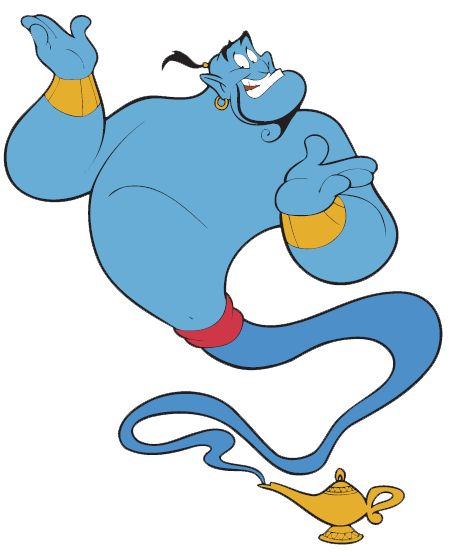 Word of the Day – desireDefinition ______________________________________________________________________________________________________________________________________________________Used it in a sentence: _____________________________________________________________________________________________________________________________Word Class: ____________________________________________________English What did you enjoy most over half term? Today we would like you to write a recount of some of the things you did over half term. But first let's find out from Michael Rosen how to write a super recount.https://www.bbc.co.uk/teach/class-clips-video/english-ks1-ks2-how-to-write-a-recount/z7dg92pIf you don’t have access to a printer you can use your own paper to write your recount.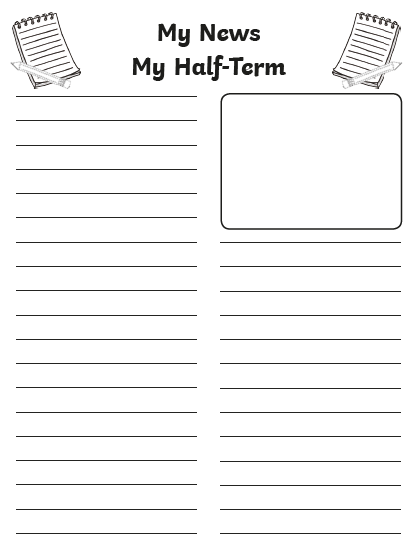 Maths StarterRound 3.7 to the nearest whole number.Round 5.2 to the nearest whole number.Maths Main Lesson We now have access to some great new videos. Remind yourself about equivalent fractions by watching this video.https://vimeo.com/418154458 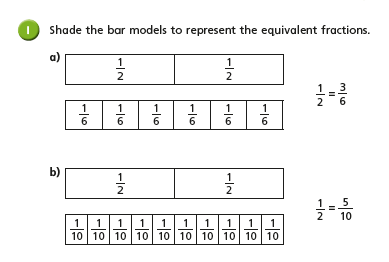 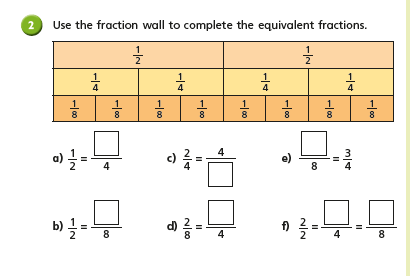 ScienceLook at the picture below, what do you think these things all have in common? _________________________________________________________________________________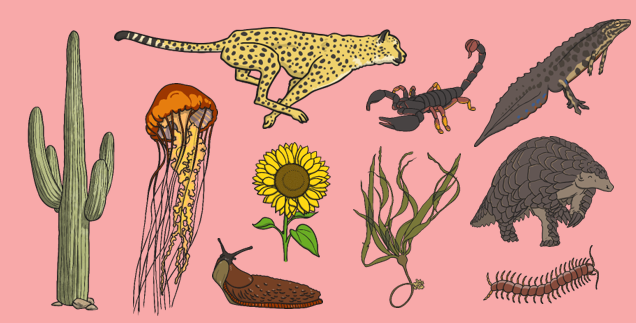 All of these images are of living things. Sometimes we call them ‘organisms’.  Even though they might be very different from each other, all of these organisms share certain characteristics. All living things do certain things to stay alive. These are called life processes. All animals, including humans, do these things. Plants do too, although they do them in different ways. Find out what the 7 life processes are and write about them below. Use the clues below to help you. 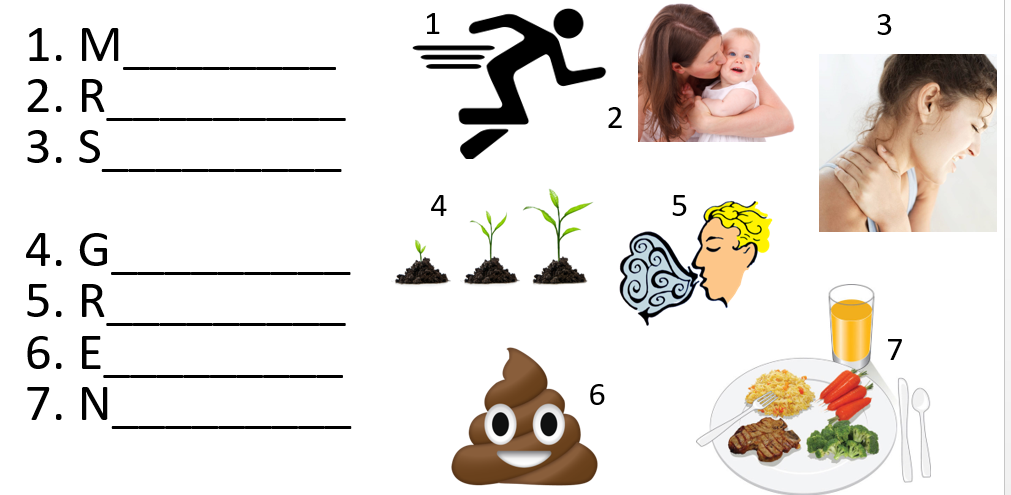 Challenge: Could you make up a song about the life process to help you remember them? 